БЕШЕНСТВО - вирусное заболевание с признаками поражения центральной нервной системы, всегда заканчивается смертью! Болеют дикие, домашние, сельскохозяйственные животные и человек. Дикие животные (лисы, енотовидные собаки) являются источником вируса в 90% случаев. Большую опасность представляют бродячие собаки и кошки.Станция по борьбе с болезнями животных информирует!В период с 03.10.2023 по 18.10.2023, в целях профилактики бешенства, запланирована вакцинация диких плотоядных животных вакциной «Оралрабивак». Раскладка вакцины будет производится на территории лесного фонда Московской области ручным способом, а также с использованием средств малой авиации.Вакцина представляет собой брикет, изготовленный из продуктов съедобных для плотоядных животных, и заключенную в него капсулу с вакциной. 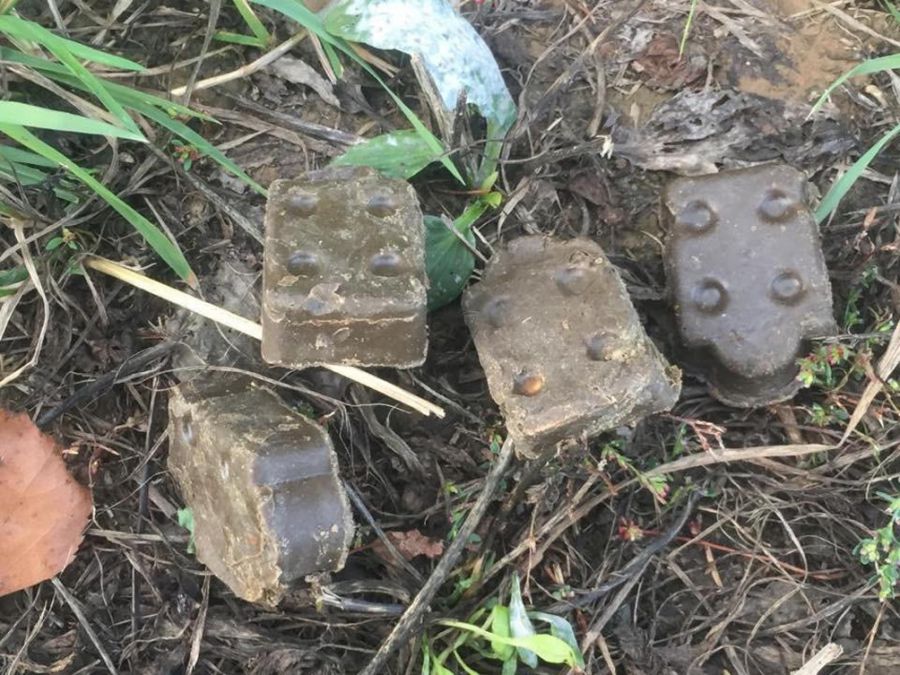 Вакцина вызывает формирование иммунитета к вирусу бешенства и лечебными свойствами не обладает.Несмотря на то, что вакцина БЕЗВРЕДНА, Станция по борьбе с болезнями животных НЕ РЕКОМЕНДУЕТ трогать и тем более подбирать брикеты в случае их обнаружения!